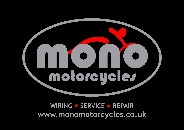 Job Title: Motorcycle Technician/Engineer (Temporary freelance contract in the first instance, with a view to permanent after 6 months)Expectations: We are a small but progressive Motorcycle Service & Repair centre, with motorcycle wiring solutions & electrical fault diagnosis as a specialism & at the core of our business. We have a vastly varied client base with motorcycles spanning all era’s, CC’s & styles. We welcome motorcycles from all over the UK & we support customers abroad with inquiries & in some cases with bespoke wiring diagrams. No two weeks are ever the same & we thrive on the diversity of the motorcycles which we welcome to the mono motorcycles workshop. We are seeking a qualified Motorcycle Technician/Engineer with at least 3-5 years proven experience to help us move the business forward & expand our scope. We - Daniel & Katy - Proprietors of mono motorcycles, are partners in business & in life & have dedicated the past four years to building mono motorcycles from a garage at home, to the growing workshop we have today.We also have two medium/large rescue dogs at the workshop every day, who are both super friendly.Success for mono motorcycles is workmanship completed to the very highest professional standard, with safety, meticulous attention to detail & customer satisfaction at the core of everything we do. Hours: Full or Part time considered, Monday to Friday.Salary: Competitive based on experience.Start date: As soon as is possible.Closing date for applications: Midday 31st March 2021. Interviews from 12th AprilOur ideal candidate would fulfil the following criteria:Before you apply, please do familiarise yourself with our Social Media platforms Facebook, Instagram, Twitter, YouTube, LinkedIn & our website www.monomotorcycles.co.uk to gain a greater insight into the type of work we undertake. Please forward your CV & completed Person Spec/Essential/Preferred form & any other supporting information either via email FAO Daniel Morris monomotorcycles@gmail.com or post a copy to Daniel Morris – Proprietor, mono motorcycles recruitment, Row C Unit 4/5 New Barn Offices, Funtington, Chichester, PO18 9DAInterview process:1/ In the first instance we will read & assess all application forms.2/ Shortlisted candidates will be offered a Zoom interview in the first instance. References will be requested prior to us inviting you to the next stage of the recruitment process.3/ You will be invited to participate in a practical demonstration of your skills at the mono motorcycles workshop. A suitable task for your experience level will be arranged for you.4/ Based on the three scenarios above, a decision will be made & the successful candidate will be invited to accept the role.Person specificationPlease tickMust be aged over 30 (this is for insurance purposes) Must have a full motorcycle licence (proof required)Must have a full/clean driving licence (proof required)Must be a non-smoker (includes vaping)Must have good Customer Service skills, be friendly & approachable & be confident with dealing with the general publicMust be able to work on your own initiativeMust have the ability to wheel motorcycles in & out of the mono motorcycles works van safely & with extreme care (proof required if you make it through to the practical part of the interview process)Must have a good sense of humourMust be able to respond to instructions & or follow procedures Must be flexible & reliableMust show attention to detail in every taskMust be able to treat every single motorcycle with respect & care as if it were your ownMust be prepared to have a Covid 19 vaccine when offered & share proof with employerMust adhere to Covid secure protocols at all timesMust work well as part of a teamMust have good communication skillsMust be prepared to support our social events as & when Covid permits Essential Essential Essential Essential Essential Essential Essential Please tick Please tick Experienced motorcycle technician with at least 3-5 years proven experienceExperienced motorcycle technician with at least 3-5 years proven experienceExperienced motorcycle technician with at least 3-5 years proven experienceExperienced motorcycle technician with at least 3-5 years proven experienceExperienced motorcycle technician with at least 3-5 years proven experienceExperienced motorcycle technician with at least 3-5 years proven experienceExperienced motorcycle technician with at least 3-5 years proven experienceAble to perform servicing on a wide variety of motorcycles unsupervisedAble to perform servicing on a wide variety of motorcycles unsupervisedAble to perform servicing on a wide variety of motorcycles unsupervisedAble to perform servicing on a wide variety of motorcycles unsupervisedAble to perform servicing on a wide variety of motorcycles unsupervisedAble to perform servicing on a wide variety of motorcycles unsupervisedAble to perform servicing on a wide variety of motorcycles unsupervisedSupporting Daniel Morris – Proprietor & Master Technician - with the day to day running of the mono motorcycles workshop Supporting Daniel Morris – Proprietor & Master Technician - with the day to day running of the mono motorcycles workshop Supporting Daniel Morris – Proprietor & Master Technician - with the day to day running of the mono motorcycles workshop Supporting Daniel Morris – Proprietor & Master Technician - with the day to day running of the mono motorcycles workshop Supporting Daniel Morris – Proprietor & Master Technician - with the day to day running of the mono motorcycles workshop Supporting Daniel Morris – Proprietor & Master Technician - with the day to day running of the mono motorcycles workshop Supporting Daniel Morris – Proprietor & Master Technician - with the day to day running of the mono motorcycles workshop Must understand carburation & understand how to strip, clean & rebuild carburettors Must understand carburation & understand how to strip, clean & rebuild carburettors Must understand carburation & understand how to strip, clean & rebuild carburettors Must understand carburation & understand how to strip, clean & rebuild carburettors Must understand carburation & understand how to strip, clean & rebuild carburettors Must understand carburation & understand how to strip, clean & rebuild carburettors Must understand carburation & understand how to strip, clean & rebuild carburettors Good customer service skills & polite telephone mannerGood customer service skills & polite telephone mannerGood customer service skills & polite telephone mannerGood customer service skills & polite telephone mannerGood customer service skills & polite telephone mannerGood customer service skills & polite telephone mannerGood customer service skills & polite telephone mannerWe work on a very wide & broad variety of motorcycles. Please indicate a Y/N option next to any of the motorcycles you have worked on from the list below.We work on a very wide & broad variety of motorcycles. Please indicate a Y/N option next to any of the motorcycles you have worked on from the list below.We work on a very wide & broad variety of motorcycles. Please indicate a Y/N option next to any of the motorcycles you have worked on from the list below.We work on a very wide & broad variety of motorcycles. Please indicate a Y/N option next to any of the motorcycles you have worked on from the list below.We work on a very wide & broad variety of motorcycles. Please indicate a Y/N option next to any of the motorcycles you have worked on from the list below.We work on a very wide & broad variety of motorcycles. Please indicate a Y/N option next to any of the motorcycles you have worked on from the list below.We work on a very wide & broad variety of motorcycles. Please indicate a Y/N option next to any of the motorcycles you have worked on from the list below.MakeY/NMakeY/NMake Y/NY/NDucatiKTMHarley DavidsonBMW (classic & modern)BMW (classic & modern)BSATriumphSuzukiNortonNortonKawasakiTwo Stroke enginesHarley DavidsonMotocross bikesMotocross bikesPreferredPlease tickA mechanical understanding of & enthusiasm for a wide variety of motorcycles from classic’s, to Sportsbikes, to two strokes, to the very latest models & everything in betweenProblem solvingFitting & balancing tyresModificationsRestoration Wiring & or electrical fault diagnosisAn understanding of TEXA DiagnosticsSuspensionMechanical engineering backgroundElectrical engineering background Drive & or ride customers motorcycles to & from an MOT testing stationDetailingUnderstanding of two stroke engines 